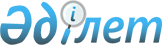 Облыстық мәслихаттың (V сайланған XХХVІІ сессиясы) 2014 жылғы 12 желтоқсандағы "2015 -2017 жылдарға арналған облыстық бюджет туралы" № 299/37 шешіміне өзгерістер енгізу туралыПавлодар облыстық мәслихатының 2015 жылғы 25 тамыздағы № 379/43 шешімі. Павлодар облысының Әділет департаментінде 2015 жылғы 08 қыркүйекте № 4691 болып тіркелді      Қазақстан Республикасының 2008 жылғы 4 желтоқсандағы Бюджет кодексінің 106-бабы 3-тармағына, Қазақстан Республикасының 2001 жылғы 23 қаңтардағы "Қазақстан Республикасындағы жергілікті мемлекеттік басқару және өзін-өзі басқару туралы" Заңының 6-бабы 1-тармағының 1) тармақшасына сәйкес Павлодар облыстық мәслихаты ШЕШІМ ЕТЕДІ:

      1.  Облыстық мәслихаттың (V сайланған XХХVІІ сессиясы) 2014 жылғы 12 желтоқсандағы "2015 - 2017 жылдарға арналған облыстық бюджет туралы" № 299/37 шешіміне (Нормативтік-құқықтық актілерді мемлекеттік тіркеу тізілімінде № 4223 болып тіркелген, "Сарыарқа самалы" газетінің 2014 жылғы 27 желтоқсандағы № 146, "Звезда Прииртышья" газетінің 2014 жылғы 27 желтоқсандағы № 146 сандарында жарияланған) мынадай өзгерістер енгізілсін:

      1-тармақта:

      1) тармақшада:

      "102957730" сандары "102956154" сандарымен ауыстырылсын;

      "71953769" сандары "71952193" сандарымен ауыстырылсын;

      2) тармақшада "103012679" сандары "103011103" сандарымен ауыстырылсын;

      9-тармақта:

      "293031" сандары "291455" сандарымен ауыстырылсын;

      "151841" сандары "112841" сандарымен ауыстырылсын;

      11-тармақта төртінші абзац алынып тасталсын;

      көрсетілген шешімнің 1-қосымшасы осы шешімнің қосымшасына сәйкес жаңа редакцияда жазылсын.

      2.  Осы шешімнің орындалуын бақылау облыстық мәслихаттың экономика және бюджет жөніндегі тұрақты комиссиясына жүктелсін.

      3.  Осы шешім 2015 жылғы 1 қаңтардан бастап күшіне енеді.

 2015 жылға арналған облыстық бюджет
(өзгерiстермен)
					© 2012. Қазақстан Республикасы Әділет министрлігінің «Қазақстан Республикасының Заңнама және құқықтық ақпарат институты» ШЖҚ РМК
				
      Сессия төрағасы,

      облыстық мәслихаттың хатшысы

В. Берковский
Павлодар облыстық
мәслихатының (V сайланған
ХLIII cессия) 2015 жылғы 25
тамыздағы № 379/43 шешiмiне
қосымшаПавлодар облыстық
мәслихатының (V сайланған
XXXVII сессиясы) 2014
жылғы 12 желтоқсандағы
№ 299/37 шешiмiне
1-қосымшаСанаты

Санаты

Санаты

Санаты

Санаты

Сомасы (мың теңге)

Сыныбы

Сыныбы

Сыныбы

Сыныбы

Сомасы (мың теңге)

Iшкi сыныбы

Iшкi сыныбы

Iшкi сыныбы

Сомасы (мың теңге)

Атауы

Атауы

Сомасы (мың теңге)

1

2

3

4

4

5

I. КІРІСТЕР

I. КІРІСТЕР

102 956 154

1

Салықтық түсiмдер

Салықтық түсiмдер

29 749 781

01

Табыс салығы

Табыс салығы

1 017 234

2

Жеке табыс салығы

Жеке табыс салығы

1 017 234

03

Әлеуметтік салық

Әлеуметтік салық

16 511 125

1

Әлеуметтік салық

Әлеуметтік салық

16 511 125

05

Тауарларға, жұмыстарға және қызметтерге салынатын iшкi салықтар

Тауарларға, жұмыстарға және қызметтерге салынатын iшкi салықтар

12 221 422

3

Табиғи және басқа да ресурстарды пайдаланғаны үшiн түсетiн түсiмдер

Табиғи және басқа да ресурстарды пайдаланғаны үшiн түсетiн түсiмдер

12 221 422

2

Салықтық емес түсiмдер

Салықтық емес түсiмдер

1 254 180

01

Мемлекеттік меншіктен түсетін кірістер

Мемлекеттік меншіктен түсетін кірістер

171 048

1

Мемлекеттiк кәсiпорындардың таза кiрiсi бөлiгiнiң түсiмдерi

Мемлекеттiк кәсiпорындардың таза кiрiсi бөлiгiнiң түсiмдерi

10 000

4

Мемлекет меншігінде тұрған, заңды тұлғалардағы қатысу үлесіне кірістер

Мемлекет меншігінде тұрған, заңды тұлғалардағы қатысу үлесіне кірістер

24 616

5

Мемлекет меншiгiндегi мүлiктi жалға беруден түсетiн кiрiстер

Мемлекет меншiгiндегi мүлiктi жалға беруден түсетiн кiрiстер

67 801

7

Мемлекеттiк бюджеттен берiлген кредиттер бойынша сыйақылар

Мемлекеттiк бюджеттен берiлген кредиттер бойынша сыйақылар

68 631

03

Мемлекеттік бюджеттен қаржыландырылатын мемлекеттік мекемелер ұйымдастыратын мемлекеттік сатып алуды өткізуден түсетін ақша түсімдері

Мемлекеттік бюджеттен қаржыландырылатын мемлекеттік мекемелер ұйымдастыратын мемлекеттік сатып алуды өткізуден түсетін ақша түсімдері

1

1

Мемлекеттік бюджеттен қаржыландырылатын мемлекеттік мекемелер ұйымдастыратын мемлекеттік сатып алуды өткізуден түсетін ақша түсімдері

Мемлекеттік бюджеттен қаржыландырылатын мемлекеттік мекемелер ұйымдастыратын мемлекеттік сатып алуды өткізуден түсетін ақша түсімдері

1

04

Мемлекеттiк бюджеттен қаржыландырылатын, сондай-ақ Қазақстан Республикасы Ұлттық Банкiнiң бюджетiнен (шығыстар сметасынан) ұсталатын және қаржыландырылатын мемлекеттiк мекемелер салатын айыппұлдар, өсiмпұлдар, санкциялар, өндiрiп алулар

Мемлекеттiк бюджеттен қаржыландырылатын, сондай-ақ Қазақстан Республикасы Ұлттық Банкiнiң бюджетiнен (шығыстар сметасынан) ұсталатын және қаржыландырылатын мемлекеттiк мекемелер салатын айыппұлдар, өсiмпұлдар, санкциялар, өндiрiп алулар

991 708

1

Мұнай секторы ұйымдарынан түсетін түсімдерді қоспағанда, мемлекеттік бюджеттен қаржыландырылатын, сондай-ақ Қазақстан Республикасы Ұлттық Банкінің бюджетінен (шығыстар сметасынан) ұсталатын және қаржыландырылатын мемлекеттік мекемелер салатын айыппұлдар, өсімпұлдар, санкциялар, өндіріп алулар

Мұнай секторы ұйымдарынан түсетін түсімдерді қоспағанда, мемлекеттік бюджеттен қаржыландырылатын, сондай-ақ Қазақстан Республикасы Ұлттық Банкінің бюджетінен (шығыстар сметасынан) ұсталатын және қаржыландырылатын мемлекеттік мекемелер салатын айыппұлдар, өсімпұлдар, санкциялар, өндіріп алулар

991 708

06

Басқа да салықтық емес түсiмдер

Басқа да салықтық емес түсiмдер

91 423

1

Басқа да салықтық емес түсiмдер

Басқа да салықтық емес түсiмдер

91 423

4

Трансферттердiң түсiмдерi

Трансферттердiң түсiмдерi

71 952 193

01

Төмен тұрған мемлекеттiк басқару органдарынан трансферттер

Төмен тұрған мемлекеттiк басқару органдарынан трансферттер

18 599 204

2

Аудандық (қалалық) бюджеттерден трансферттер

Аудандық (қалалық) бюджеттерден трансферттер

18 599 204

02

Мемлекеттiк басқарудың жоғары тұрған органдарынан түсетiн трансферттер

Мемлекеттiк басқарудың жоғары тұрған органдарынан түсетiн трансферттер

53 352 989

1

Республикалық бюджеттен түсетiн трансферттер

Республикалық бюджеттен түсетiн трансферттер

53 352 989

Функционалдық топ

Функционалдық топ

Функционалдық топ

Функционалдық топ

Функционалдық топ

Сомасы (мың теңге)

Кiшi функция

Кiшi функция

Кiшi функция

Кiшi функция

Сомасы (мың теңге)

Бюджеттiк бағдарламаның әкiмшiсi

Бюджеттiк бағдарламаның әкiмшiсi

Бюджеттiк бағдарламаның әкiмшiсi

Сомасы (мың теңге)

Бағдарлама

Бағдарлама

Сомасы (мың теңге)

Атауы

Сомасы (мың теңге)

1

2

3

4

5

6

II. ШЫҒЫНДАР

103 011 103

01

Жалпы сипаттағы мемлекеттiк қызметтер

2 940 124

1

Мемлекеттiк басқарудың жалпы функцияларын орындайтын өкiлдi, атқарушы және басқа органдар

1 189 849

110

Облыс мәслихатының аппараты

49 321

001

Облыс мәслихатының қызметін қамтамасыз ету жөніндегі қызметтер

43 097

003

Мемлекеттік органның күрделі шығыстары

6 224

120

Облыс әкімінің аппараты

998 526

001

Облыс әкімінің қызметін қамтамасыз ету жөніндегі қызметтер

892 341

004

Мемлекеттік органның күрделі шығыстары

26 098

007

Ведомстволық бағыныстағы мемлекеттік мекемелерінің және ұйымдарының күрделі шығыстары

2 117

009

Аудандық маңызы бар қалалардың, ауылдардың, кенттердің, ауылдық округтердің әкімдерін сайлауды қамтамасыз ету және өткізу

8 258

013

Облыс Қазақстан халқы Ассамблеясының қызметін қамтамасыз ету

69 712

282

Облыстың тексеру комиссиясы

142 002

001

Облыстың тексеру комиссиясының қызметін қамтамасыз ету жөніндегі қызметтер

128 301

003

Мемлекеттік органның күрделі шығыстары

13 701

2

Қаржылық қызмет

117 026

257

Облыстың қаржы басқармасы

117 026

001

Жергілікті бюджетті атқару және облыстық коммуналдық меншікті басқару саласындағы мемлекеттік саясатты іске асыру жөніндегі қызметтер

100 026

009

Жекешелендіру, коммуналдық меншікті басқару, жекешелендіруден кейінгі қызмет және осыған байланысты дауларды реттеу

14 000

013

Мемлекеттік органның күрделі шығыстары

3 000

5

Жоспарлау және статистикалық қызмет

136 825

258

Облыстың экономика және бюджеттік жоспарлау басқармасы

136 825

001

Экономикалық саясатты, мемлекеттік жоспарлау жүйесін қалыптастыру мен дамыту саласындағы мемлекеттік саясатты іске асыру жөніндегі қызметтер

134 125

005

Мемлекеттік органның күрделі шығыстары

1 700

061

Бюджеттік инвестициялар және концессия мәселелері бойынша құжаттаманы сараптау және бағалау, бюджеттік инвестициялардың іске асырылуына бағалау жүргізу

1 000

9

Жалпы сипаттағы өзге де мемлекеттiк қызметтер

1 496 424

269

Облыстың дін істері басқармасы

63 784

001

Жергілікті деңгейде дін істер саласындағы мемлекеттік саясатты іске асыру жөніндегі қызметтер

18 956

003

Мемлекеттік органның күрделі шығыстары

801

004

Ведомстволық бағыныстағы мемлекеттік мекемелерінің және ұйымдарының күрделі шығыстары

3 283

005

Өңірде діни ахуалды зерделеу және талдау

40 744

281

Облыстың құрылыс, жолаушылар көлігі және автомобиль жолдары басқармасы

1 285 572

001

Жергілікті деңгейде құрылыс, көлік және коммуникация саласындағы мемлекеттік саясатты іске асыру жөніндегі қызметтер

107 078

003

Мемлекеттік органның күрделі шығыстары

500

113

Жергілікті бюджеттерден берілетін ағымдағы нысаналы трансферттер

1 087 291

114

Жергілікті бюджеттерден берілетін нысаналы даму трансферттері

90 703

700

Облыстың жер қойнауын пайдалану, қоршаған орта және су ресурстары басқармасы

87 469

001

Жергілікті деңгейде жер қойнауын пайдалану, қоршаған орта және су ресурстары саласындағы мемлекеттік саясатты іске асыру жөніндегі қызметтер

71 108

003

Мемлекеттік органның күрделі шығыстары

350

032

Ведомстволық бағыныстағы мемлекеттік мекемелерінің және ұйымдарының күрделі шығыстары

16 011

701

Облыстың кәсіпкерлік, сауда және туризм басқармасы

59 599

001

Жергілікті деңгейде кәсіпкерлікті, сауданы және туризмді дамыту саласындағы мемлекеттік саясатты іске асыру жөніндегі қызметтер

58 993

003

Мемлекеттік органның күрделі шығыстары

606

02

Қорғаныс

113 825

1

Әскери мұқтаждар

40 922

120

Облыс әкімінің аппараты

40 922

010

Жалпыға бірдей әскери міндетті атқару шеңберіндегі іс-шаралар

40 922

2

Төтенше жағдайлар жөнiндегi жұмыстарды ұйымдастыру

72 903

120

Облыс әкімінің аппараты

46 228

012

Облыстық ауқымдағы жұмылдыру дайындығы және жұмылдыру

46 228

281

Облыстың құрылыс, жолаушылар көлігі және автомобиль жолдары басқармасы

2 413

005

Жұмылдыру дайындығы мен төтенше жағдайлардың объектілерін дамыту

2 413

287

Облыстық бюджеттен қаржыландырылатын табиғи және техногендік сипаттағы төтенше жағдайлар, азаматтық қорғаныс саласындағы уәкілетті органдардың аумақтық органы

24 262

002

Аумақтық органның және ведомстволық бағынысты мемлекеттік мекемелерінің күрделі шығыстары

21 200

004

Облыс ауқымындағы төтенше жағдайлардың алдын алу және оларды жою

3 062

03

Қоғамдық тәртіп, қауіпсіздік, құқықтық, сот, қылмыстық-атқару қызметі

5 253 322

1

Құқық қорғау қызметi


5 233 828

252

Облыстық бюджеттен қаржыландырылатын атқарушы ішкі істер органы

5 233 828

001

Облыс аумағында қоғамдық тәртіпті және қауіпсіздікті сақтауды қамтамасыз ету саласындағы мемлекеттік саясатты іске асыру жөніндегі қызметтер

4 548 566

003

Қоғамдық тәртіпті қорғауға қатысатын азаматтарды көтермелеу

8 100

006

Мемлекеттік органның күрделі шығыстары

527 676

013

Белгілі тұратын жері және құжаттары жоқ адамдарды орналастыру қызметтері

55 697

014

Әкімшілік тәртіппен тұтқындалған адамдарды ұстауды ұйымдастыру

63 812

015

Қызметтік жануарларды ұстауды ұйымдастыру

28 227

024

Дағдарыстық жағдай қаупі төнген және туындаған кезде іс-қимылдар бойынша оқу-жаттығу жүргізу

1 750

9

Қоғамдық тәртіп және қауіпсіздік саласындағы басқа да қызметтер

19 494

120

Облыс әкімінің аппараты

19 494

015

Аудандардың (облыстық маңызы бар қалалардың) бюджеттеріне азаматтық хал актілерін тіркеу бөлімдерінің штат санын ұстауға берілетін ағымдағы нысаналы трансферттер

19 494

04

Бiлiм беру

16 779 905

1

Мектепке дейiнгi тәрбие және оқыту

2 904 508

261

Облыстың білім басқармасы

2 904 508

027

Мектепке дейінгі білім беру ұйымдарында мемлекеттік білім беру тапсырыстарын іске асыруға аудандардың (облыстық маңызы бар қалалардың) бюджеттеріне берілетін ағымдағы нысаналы трансферттер

2 904 508

2

Бастауыш, негiзгi орта және жалпы орта бiлiм беру

4 078 263

261

Облыстың білім басқармасы

3 586 061

003

Арнайы білім беретін оқу бағдарламалары бойынша жалпы білім беру

1 048 918

006

Мамандандырылған білім беру ұйымдарында дарынды балаларға жалпы білім беру

1 967 267

061

Аудандардың (облыстық маңызы бар қалалардың) бюджеттеріне үш деңгейлі жүйе бойынша біліктілігін арттырудан өткен мұғалімдерге еңбекақыны көтеруге берілетін ағымдағы нысаналы трансферттер

569 876

285

Облыстың дене шынықтыру және спорт басқармасы

492 202

006

Балалар мен жасөспірімдерге спорт бойынша қосымша білім беру

167 815

007

Мамандандырылған бiлiм беру ұйымдарында спорттағы дарынды балаларға жалпы бiлiм беру

324 387

4

Техникалық және кәсiптiк, орта бiлiмнен кейiнгi бiлiм беру

4 713 874

253

Облыстың денсаулық сақтау басқармасы

280 745

043

Техникалық және кәсіптік, орта білімнен кейінгі білім беру ұйымдарында мамандар даярлау

272 728

044

Техникалық және кәсіптік, орта білімнен кейінгі білім беру бағдарламалары бойынша оқитындарға әлеуметтік қолдау көрсету

8 017

261

Облыстың білім басқармасы

4 433 129

024

Техникалық және кәсіптік білім беру ұйымдарында мамандар даярлау

4 315 896

025

Орта білімнен кейінгі білім беру ұйымдарында мамандар даярлау

117 233

5

Мамандарды қайта даярлау және біліктіліктерін арттыру

4 428

253

Облыстың денсаулық сақтау басқармасы

4 428

003

Кадрлардың біліктілігін арттыру және оларды қайта даярлау

4 428

9

Бiлiм беру саласындағы өзге де қызметтер

5 078 832

261

Облыстың білім басқармасы

1 125 784

001

Жергілікті деңгейде білім беру саласындағы мемлекеттік саясатты іске асыру жөніндегі қызметтер

90 412

004

Облыстық мемлекеттік білім беру мекемелерінде білім беру жүйесін ақпараттандыру

42 352

005

Облыстық мемлекеттік білім беру мекемелер үшін оқулықтар мен оқу-әдiстемелiк кешендерді сатып алу және жеткізу

33 825

007

Облыстық ауқымда мектеп олимпиадаларын, мектептен тыс іс-шараларды және конкурстар өткізу

422 034

011

Балалар мен жасөспірімдердің психикалық денсаулығын зерттеу және халыққа психологиялық-медициналық-педагогикалық консультациялық көмек көрсету

3 780

013

Мемлекеттік органның күрделі шығыстары

500

019

Облыстық мемлекеттік білім беру мекемелеріне жұмыстағы жоғары көрсеткіштері үшін гранттар беру

15 973

029

Әдістемелік жұмыс

75 910

067

Ведомстволық бағыныстағы мемлекеттік мекемелерінің және ұйымдарының күрделі шығыстары

60 608

113

Жергілікті бюджеттерден берілетін ағымдағы нысаналы трансферттер

380 390

281

Облыстың құрылыс, жолаушылар көлігі және автомобиль жолдары басқармасы

3 953 048

009

Аудандардың (облыстық маңызы бар қалалардың) бюджеттеріне білім беру объектілерін салуға және реконструкциялауға берілетін нысаналы даму трансферттер

597 234

011

Білім беру объектілерін салу және реконструкциялау

3 355 814

05

Денсаулық сақтау

24 316 808

1

Кең бейiндi ауруханалар

39 201

253

Облыстың денсаулық сақтау басқармасы

39 201

004

Республикалық бюджет қаражаты есебінен көрсетілетін және аудандық маңызы бар және ауылдың денсаулық сақтау субъектілері көрсететін медициналық көмекті қоспағанда, бастапқы медициналық-санитариялық көмек және медициналық ұйымдар мамандарын жіберу бойынша денсаулық сақтау субъектілерінің стационарлық және стационарды алмастыратын медициналық көмек көрсетуі

39 201

2

Халықтың денсаулығын қорғау

628 348

253

Облыстың денсаулық сақтау басқармасы

628 348

005

Жергілікті денсаулық сақтау ұйымдары үшін қанды, оның құрамдауыштары мен препараттарын өндіру

384 464

006

Ана мен баланы қорғау бойынша қызмет көрсету

145 405

007

Салауатты өмір салтын насихаттау

97 393

017

Шолғыншы эпидемиологиялық қадағалау жүргізу үшін тест-жүйелерін сатып алу

1 086

3

Мамандандырылған медициналық көмек

9 134 176

253

Облыстың денсаулық сақтау басқармасы

9 134 176

009

Туберкулез, жұқпалы аурулар, психикалық күйзеліс және мінез-құлқының бұзылуынан, оның ішінде психикаға белсенді әсер ететін заттарды қолдануға байланысты, зардап шегетін адамдарға медициналық көмек көрсету

4 577 747

019

Туберкулезбен ауыратын науқастарды туберкулезге қарсы препараттармен қамтамасыз ету

68 654

020

Диабетпен ауыратын науқастарды диабетке қарсы препараттармен қамтамасыз ету

589 902

021

Онкогематологиялық науқастарды химия препараттарымен қамтамасыз ету

205 030

022

Созылмалы бүйрек функциясының жетіспеушілігі бар, аутоиммунды, орфандық аурулармен ауыратын, иммунитеті жеткіліксіз науқастарды, сондай-ақ бүйрегін транспланттаудан кейінгі науқастарды дәрілік заттармен қамтамасыз ету

349 397

026

Гемофилиямен ауыратын науқастарды қанды ұйыту факторларымен қамтамасыз ету

664 871

027

Халыққа иммундық профилактика жүргізу үшін вакциналарды және басқа медициналық иммундық биологиялық препараттарды орталықтандырылған сатып алу және сақтау

746 586

036

Жіті миокард инфаркті бар науқастарды тромболитикалық препараттармен қамтамасыз ету

58 229

046

Онкологиялық науқастарға тегін медициналық көмектің кепілдік берілген көлемі шеңберінде медициналық көмек көрсету

1 873 760

4

Емханалар

10 686 028

253

Облыстың денсаулық сақтау басқармасы

10 686 028

014

Халықтың жекелеген санаттарын амбулаториялық деңгейде дәрілік заттармен және балаларға арналған және емдік тағамдардың арнаулы өнімдерімен қамтамасыз ету

889 598

038

Тегін медициналық көмектің кепілдік берілген көлемі шеңберінде скринингтік зерттеулер жүргізу

266 441

039

Аудандық маңызы бар және ауыл денсаулық сақтау субъектілерінің медициналық көмекті және амбулаториялық-емханалық көмекті халыққа тегін медициналық көмектің кепілдік берілген көлемі шеңберінде көрсетуі

9 164 771

045

Азаматтардың жекелеген санаттарын дәрілік заттармен амбулаториялық емдеу деңгейінде жеңілдетілген жағдайда қамтамасыз ету

365 218

5

Медициналық көмектің басқа түрлері

1 144 981

253

Облыстың денсаулық сақтау басқармасы

1 144 981

011

Республикалық бюджет қаражаты есебінен көрсетілетін және аудандық маңызы бар және ауылдың денсаулық сақтау субъектілері көрсететін медициналық көмекті қоспағанда, жедел медициналық көмек көрсету және санитариялық авиация

1 093 252

029

Облыстық арнайы медициналық жабдықтау базалары

51 729

9

Денсаулық сақтау саласындағы өзге де қызметтер

2 684 074

253

Облыстың денсаулық сақтау басқармасы

1 295 120

001

Жергілікті деңгейде денсаулық сақтау саласындағы мемлекеттік саясатты іске асыру жөніндегі қызметтер

108 595

008

Қазақстан Республикасында ЖИТС-тің алдын алу және оған қарсы күрес жөніндегі іс-шараларды іске асыру

64 074

013

Патологоанатомиялық ашып тексеруді жүргізу

106 307

016

Азаматтарды елді мекеннен тыс жерлерде емделу үшін тегін және жеңілдетілген жол жүрумен қамтамасыз ету

7 520

018

Денсаулық сақтау саласындағы ақпараттық талдамалық қызметтер

15 240

030

Мемлекеттік денсаулық сақтау органдарының күрделі шығыстары

700

033

Медициналық денсаулық сақтау ұйымдарының күрделі шығыстары

992 684

281

Облыстың құрылыс, жолаушылар көлігі және автомобиль жолдары басқармасы

1 388 954

013

Денсаулық сақтау объектілерін салу және реконструкциялау

1 092 690

083

Жұмыспен қамту 2020 жол картасы шеңберінде ауылдық елді мекендерде орналасқан дәрігерлік амбулаториялар және фельдшерлік-акушерлік пункттерді салу

296 264

06

Әлеуметтiк көмек және әлеуметтiк қамсыздандыру

3 265 635

1

Әлеуметтiк қамсыздандыру

2 179 617

256

Облыстың жұмыспен қамтуды үйлестіру және әлеуметтік бағдарламалар басқармасы

1 271 669

002

Жалпы үлгідегі медициналық-әлеуметтік мекемелерде (ұйымдарда) қарттар мен мүгедектерге арнаулы әлеуметтік қызметтер көрсету

437 282

012

Тірек-қозғалу аппаратының қызметі бұзылған балаларға арналған мемлекеттік медициналық-әлеуметтік мекемелерде (ұйымдарда) мүгедек балалар үшін арнаулы әлеуметтік қызметтер көрсету

91 989

013

Психоневрологиялық медициналық-әлеуметтік мекемелерде (ұйымдарда) психоневрологиялық аурулармен ауыратын мүгедектер үшін арнаулы әлеуметтік қызметтер көрсету

536 002

014

Оңалту орталықтарында қарттарға, мүгедектерге, оның ішінде мүгедек балаларға арнаулы әлеуметтік қызметтер көрсету

99 109

015

Балалар психоневрологиялық медициналық-әлеуметтік мекемелерінде (ұйымдарда) психоневрологиялық патологиялары бар мүгедек балалар үшін арнаулы әлеуметтік қызметтер көрсету

107 287

261

Облыстың білім басқармасы

907 948

015

Жетiм балаларды, ата-анасының қамқорлығынсыз қалған балаларды әлеуметтік қамсыздандыру

881 653

037

Әлеуметтік сауықтандыру

26 295

2

Әлеуметтiк көмек

480 619

256

Облыстың жұмыспен қамтуды үйлестіру және әлеуметтік бағдарламалар басқармасы

480 619

003

Мүгедектерге әлеуметтік қолдау

189 164

051

Аудандардың (облыстық маңызы бар қалалардың) бюджеттеріне Ұлы Отан соғысындағы Жеңістің жетпіс жылдығына арналған іс-шараларды өткізуге берілетін ағымдағы нысаналы трансферттер

291 455

9

Әлеуметтiк көмек және әлеуметтiк қамтамасыз ету салаларындағы өзге де қызметтер

605 399

256

Облыстың жұмыспен қамтуды үйлестіру және әлеуметтік бағдарламалар басқармасы

518 695

001

Жергілікті деңгейде жұмыспен қамтуды қамтамасыз ету және халық үшін әлеуметтік бағдарламаларды іске асыру саласында мемлекеттік саясатты іске асыру жөніндегі қызметтер

81 226

007

Мемлекеттік органның күрделі шығыстары

2 250

011

Жәрдемақыларды және басқа да әлеуметтік төлемдерді есептеу, төлеу мен жеткізу бойынша қызметтерге ақы төлеу

181

017

Аудандардың (облыстық маңызы бар қалалардың) бюджеттеріне арнаулы әлеуметтік қызметтер стандарттарын енгізуге берілетін ағымдағы нысаналы трансферттер

10 213

018

Үкіметтік емес секторда мемлекеттік әлеуметтік тапсырысты орналастыру

133 989

044

Жергілікті деңгейде көші-қон іс-шараларын іске асыру

6 571

045

Аудандардың (облыстық маңызы бар қалалардың) бюджеттеріне Мүгедектердің құқықтарын қамтамасыз ету және өмір сүру сапасын жақсарту жөніндегі іс-шаралар жоспарын іске асыруға берілетін ағымдағы нысаналы трансферттер

247 260

053

Кохлеарлық импланттарға дәлдеп сөйлеу процессорларын ауыстыру және келтіру бойынша қызмет көрсету

13 179

067

Ведомстволық бағыныстағы мемлекеттік мекемелерінің және ұйымдарының күрделі шығыстары

23 826

263

Облыстың ішкі саясат басқармасы

27 395

077

Мүгедектердің құқықтарын қамтамасыз ету және өмір сүру сапасын жақсарту жөніндегі іс-шаралар жоспарын іске асыру

27 395

281

Облыстың құрылыс, жолаушылар көлігі және автомобиль жолдары басқармасы

11 452

076

Аудандардың (облыстық маңызы бар қалалардың) бюджеттеріне Мүгедектердің құқықтарын қамтамасыз ету және өмір сүру сапасын жақсарту жөніндегі іс-шаралар жоспарын іске асыруға берілетін ағымдағы нысаналы трансферттер

11 452

297

Облыстың еңбек басқармасы

47 857

001

Жергілікті деңгейде еңбек қатынастарын реттеу саласында мемлекеттік саясатты іске асыру бойынша қызметтер

47 364

003

Мемлекеттік органның күрделі шығыстары

493

07

Тұрғын үй-коммуналдық шаруашылық

6 365 838

1

Тұрғын үй шаруашылығы

2 737 114

253

Облыстың денсаулық сақтау басқармасы

15 236

047

Жұмыспен қамту 2020 жол картасы бойынша қалаларды және ауылдық елді мекендерді дамыту шеңберінде объектілерді жөндеу

15 236

256

Облыстың жұмыспен қамтуды үйлестіру және әлеуметтік бағдарламалар басқармасы

5 727

043

Жұмыспен қамту 2020 жол картасы бойынша қалаларды және ауылдық елді мекендерді дамыту шеңберінде объектілерді жөндеу

5 727

261

Облыстың білім басқармасы

14 220

064

Жұмыспен қамту 2020 жол картасы бойынша қалаларды және ауылдық елді мекендерді дамыту шеңберінде объектілерді жөндеу

14 220

279

Облыстың энергетика және тұрғын үй-коммуналдық шаруашылық басқармасы

131 233

039

Аудандардың (облыстық маңызы бар қалалардың) бюджеттерiне мамандандырылған уәкілетті ұйымдардың жарғылық капиталдарын ұлғайтуға берiлетiн нысаналы даму трансферттерi

131 233

281

Облыстың құрылыс, жолаушылар көлігі және автомобиль жолдары басқармасы

2 569 408

012

Аудандардың (облыстық маңызы бар қалалардың) бюджеттеріне коммуналдық тұрғын үй қорының тұрғын үйлерін жобалауға және (немесе) салуға, реконструкциялауға берілетін нысаналы даму трансферттері

1 036 358

048

Аудандардың (облыстық маңызы бар қалалардың) бюджеттеріне инженерлік-коммуникациялық инфрақұрылымды жобалауға, дамытуға және (немесе) жайластыруға берілетін нысаналы даму трансферттері

1 533 050

285

Облыстың дене шынықтыру және спорт басқармасы

1 290

010

Жұмыспен қамту 2020 жол картасы бойынша қалаларды және ауылдық елді мекендерді дамыту шеңберінде объектілерді жөндеу

1 290

2

Коммуналдық шаруашылық

3 431 018

279

Облыстың энергетика және тұрғын үй-коммуналдық шаруашылық басқармасы

1 434 265

001

Жергілікті деңгейде энергетика және тұрғын үй-коммуналдық шаруашылық саласындағы мемлекеттік саясатты іске асыру жөніндегі қызметтер

58 400

005

Мемлекеттік органның күрделі шығыстары

578

010

Аудандардың (облыстық маңызы бар қалалардың) бюджеттеріне сумен жабдықтау және су бұру жүйелерін дамытуға берілетін нысаналы даму трансферттері

1 315 615

113

Жергілікті бюджеттерден берілетін ағымдағы нысаналы трансферттер

59 672

281

Облыстың құрылыс, жолаушылар көлігі және автомобиль жолдары басқармасы

1 996 753

018

Аудандардың (облыстық маңызы бар қалалардың) бюджеттеріне сумен жабдықтау және су бұру жүйелерін дамытуға берілетін нысаналы даму трансферттері

1 193 301

068

Аудандардың (облыстық маңызы бар қалалардың) бюджеттеріне ауылдық елді мекендерді сумен жабдықтау және су бұру жүйелерін дамытуға берілетін нысаналы даму трансферттері

803 452

3

Елді-мекендерді абаттандыру

197 706

279

Облыстың Энергетика және коммуналдық шаруашылық басқармасы

197 706

040

Аудандардың (облыстық маңызы бар қалалардың) бюджеттеріне профилактикалық дезинсекция мен дератизация жүргізуге (инфекциялық және паразиттік аурулардың табиғи ошақтарының аумағындағы, сондай-ақ инфекциялық және паразиттік аурулардың ошақтарындағы дезинсекция мен дератизацияны қоспағанда) берілетін ағымдағы нысаналы трансферттер

197 706

08

Мәдениет, спорт, туризм және ақпараттық кеңiстiк

5 645 245

1

Мәдениет саласындағы қызмет

926 910

273

Облыстың мәдениет, мұрағаттар және құжаттама басқармасы

926 910

005

Мәдени-демалыс жұмысын қолдау

444 236

007

Тарихи-мәдени мұраны сақтауды және оған қолжетімділікті қамтамасыз ету

226 572

008

Театр және музыка өнерін қолдау

256 102

2

Спорт

3 670 686

285

Облыстың дене шынықтыру және спорт басқармасы

3 670 686

001

Жергілікті деңгейде дене шынықтыру және спорт саласында мемлекеттік саясатты іске асыру жөніндегі қызметтер

37 279

002

Облыстық деңгейде спорт жарыстарын өткізу

54 796

003

Әр түрлі спорт түрлері бойынша облыстың құрама командаларының мүшелерін дайындау және республикалық және халықаралық спорт жарыстарына қатысуы

2 406 918

005

Мемлекеттік органның күрделі шығыстары

405

032

Ведомстволық бағыныстағы мемлекеттік мекемелердің және ұйымдардың күрделі шығыстары

4 100

113

Жергілікті бюджеттерден берілетін ағымдағы нысаналы трансферттер

1 167 188

3

Ақпараттық кеңiстiк

667 224

263

Облыстың ішкі саясат басқармасы

369 126

007

Мемлекеттік ақпараттық саясат жүргізу жөніндегі қызметтер

369 126

264

Облыстың тілдерді дамыту басқармасы

60 557

001

Жергілікті деңгейде тілдерді дамыту саласындағы мемлекеттік саясатты іске асыру жөніндегі қызметтер

34 241

002

Мемлекеттiк тiлдi және Қазақстан халқының басқа да тiлдерін дамыту

25 976

003

Мемлекеттік органның күрделі шығыстары

340

273

Облыстың мәдениет, мұрағаттар және құжаттама басқармасы

237 541

009

Облыстық кiтапханалардың жұмыс iстеуiн қамтамасыз ету

90 236

010

Мұрағат қорының сақталуын қамтамасыз ету

147 305

4

Туризм

23 892

701

Облыстың кәсіпкерлік, сауда және туризм басқармасы

23 892

004

Туристік қызметті реттеу

23 892

9

Мәдениет, спорт, туризм және ақпараттық кеңiстiктi ұйымдастыру жөнiндегi өзге де қызметтер

356 533

263

Облыстың ішкі саясат басқармасы

82 778

001

Жергілікті деңгейде мемлекеттік ішкі саясатты іске асыру жөніндегі қызметтер

82 478

005

Мемлекеттік органның күрделі шығыстары

300

273

Облыстың мәдениет, мұрағаттар және құжаттама басқармасы

116 882

001

Жергiлiктi деңгейде мәдениет және мұрағат ісін басқару саласындағы мемлекеттік саясатты іске асыру жөніндегі қызметтер

67 200

003

Мемлекеттік органның күрделі шығыстары

500

032

Ведомстволық бағыныстағы мемлекеттік мекемелерінің және ұйымдарының күрделі шығыстары

49 182

283

Облыстың жастар саясаты мәселелерi жөніндегі басқармасы

156 873

001

Жергілікті деңгейде жастар саясатын іске асыру жөніндегі қызметтер

26 129

003

Мемлекеттік органның күрделі шығыстары

276

005

Жастар саясаты саласында іс-шараларды іске асыру

129 552

032

Ведомстволық бағыныстағы мемлекеттік мекемелерінің және ұйымдарының күрделі шығыстары

916

09

Отын-энергетика кешенi және жер қойнауын пайдалану

594 257

1

Отын және энергетика

455 667

700

Облыстың жер қойнауын пайдалану, қоршаған орта және су ресурстары басқармасы

455 667

081

Елді мекендерді шаруашылық-ауыз сумен жабдықтау үшін жерасты суларына іздестіру-барлау жұмыстарын ұйымдастыру және жүргізу

455 667

9

Отын-энергетика кешені және жер қойнауын пайдалану саласындағы өзге де қызметтер

138 590

279

Облыстың энергетика және тұрғын үй-коммуналдық шаруашылық басқармасы

138 590

011

Аудандардың (облыстық маңызы бар қалалардың) бюджеттеріне жылу-энергетикалық жүйесін дамытуға берілетін нысаналы даму трансферттері

138 590

10

Ауыл, су, орман, балық шаруашылығы, ерекше қорғалатын табиғи аумақтар, қоршаған ортаны және жануарлар дүниесiн қорғау, жер қатынастары

8 533 552

1

Ауыл шаруашылығы

6 749 232

255

Облыстың ауыл шаруашылығы басқармасы

6 586 110

001

Жергілікті деңгейде ауыл шаруашылығы саласындағы мемлекеттік саясатты іске асыру жөніндегі қызметтер

88 518

002

Тұқым шаруашылығын қолдау

200 000

003

Мемлекеттік органның күрделі шығыстары

824

014

Ауыл шаруашылығы тауарларын өндірушілерге су жеткізу бойынша көрсетілетін қызметтердің құнын субсидиялау

200 000

018

Пестицидтерді (улы химикаттарды) залалсыздандыру

1 000

020

Басым дақылдарды өндіруді субсидиялау арқылы өсімдік шаруашылығы өнімінің шығымдылығы мен сапасын арттыруды және көктемгі егіс пен егін жинау жұмыстарын жүргізуге қажетті жанар-жағармай материалдары мен басқа да тауар-материалдық құндылықтардың құнын арзандатуды субсидиялау

1 616 382

029

Ауыл шаруашылық дақылдарының зиянды организмдеріне қарсы күрес жөніндегі іс- шаралар

7 390

041

Ауыл шаруашылығы тауарын өндірушілерге өсімдіктерді қорғау мақсатында ауыл шаруашылығы дақылдарын өңдеуге арналған гербицидтердің, биоагенттердің (энтомофагтардың) және биопрепараттардың құнын арзандату

309 266

045

Тұқымдық және көшет отырғызылатын материалдың сорттық және себу сапаларын анықтау

18 593

047

Тыңайтқыштар (органикалықтарды қоспағанда) құнын субсидиялау

240 904

048

Ауыл шаруашылығы дақылдарын қорғалған топырақта өсіру

11 817

049

Қайта өңдеуші кәсіпорындардың ауылшаруашылық өнімін тереңдете қайта өңдеп өнім шығаруы үшін оны сатып алу шығындарын субсидиялау

353 448

050

Инвестициялар салынған жағдайда агроөнеркәсіптік кешен субъектісі көтерген шығыстардың бөліктерін өтеу

529 317

051

Агроөнеркәсіптік кешен субъектілерінің қарыздарын кепілдендіру мен сақтандыру шеңберінде субсидиялау

39 675

053

Мал шаруашылығы өнімдерінің өнімділігін және сапасын арттыруды, асыл тұқымды мал шаруашылығын дамытуды субсидиялау

2 968 976

719

Облыстың ветеринария басқармасы

163 122

001

Жергілікті деңгейде ветеринария саласындағы мемлекеттік саясатты іске асыру жөніндегі қызметтер

31 743

003

Мемлекеттік органның күрделі шығыстары

2 678

031

Ауыл шаруашылығы жануарларын бірдейлендіруді жүргізу үшін ветеринариялық мақсаттағы бұйымдар мен атрибуттарды, жануарға арналған ветеринариялық паспортты орталықтандырып сатып алу және оларды аудандардың (облыстық маңызы бар қалалардың) жергілікті атқарушы органдарына тасымалдау (жеткізу)

1 000

052

Аудандардың (облыстық маңызы бар қалалардың) бюджеттеріне өкілеттіктердің берілуіне байланысты агроөнеркәсіптік кешен саласындағы жергілікті атқарушы органдардың бөлімшелерін ұстауға берілетін ағымдағы нысаналы трансферттер

51 006

113

Жергілікті бюджеттерден берілетін ағымдағы нысаналы трансферттер

76 695

2

Су шаруашылығы

88 551

279

Облыстың энергетика және тұрғын үй-коммуналдық шаруашылық басқармасы

88 551

032

Ауыз сумен жабдықтаудың баламасыз көздерi болып табылатын сумен жабдықтаудың аса маңызды топтық және жергілікті жүйелерiнен ауыз су беру жөніндегі қызметтердің құнын субсидиялау

88 551

3

Орман шаруашылығы

245 894

700

Облыстың жер қойнауын пайдалану, қоршаған орта және су ресурстары басқармасы

245 894

008

Ормандарды сақтау, қорғау, молайту және орман өсіру

245 894

5

Қоршаған ортаны қорғау

1 190 645

700

Облыстың жер қойнауын пайдалану, қоршаған орта және су ресурстары басқармасы

1 190 645

017

Қоршаған ортаны қорғау бойынша іс-шаралар

117 211

022

Қоршаған ортаны қорғау объектілерін дамыту

1 073 434

6

Жер қатынастары

246 037

726

Облыстың жер қатынастары және инспекциясы басқармасы

246 037

001

Жергілікті деңгейде жер қатынастары және жердiң пайдаланылуы мен қорғалуын бақылау саласындағы мемлекеттік саясатты іске асыру жөніндегі қызметтер

61 149

003

Мемлекеттік органның күрделі шығыстары

373

113

Жергілікті бюджеттерден берілетін ағымдағы нысаналы трансферттер

184 515

9

Ауыл, су, орман, балық шаруашылығы, қоршаған ортаны қорғау және жер қатынастары саласындағы басқа да қызметтер

13 193

255

Облыстың ауыл шаруашылығы басқармасы

12 310

019

Инновациялық тәжірибені тарату және енгізу жөніндегі қызметтер

8 040

028

Уақытша сақтау пунктіне дейін ветеринариялық препараттарды тасымалдау бойынша көрсетілетін қызметтер

616

040

Мемлекеттік ветеринариялық ұйымдарды материалдық-техникалық жабдықтау үшін, қызметкерлердің жеке қорғану заттарын, аспаптарды, құралдарды, техниканы, жабдықтарды және инвентарды орталықтандырып сатып алу

3 654

719

Облыстың ветеринария басқармасы

883

028

Уақытша сақтау пунктіне дейін ветеринариялық препараттарды тасымалдау бойынша көрсетілетін қызметтер

883

11

Өнеркәсіп, сәулет, қала құрылысы және құрылыс қызметі

1 251 479

2

Сәулет, қала құрылысы және құрылыс қызметi

156 852

272

Облыстың сәулет және қала құрылысы басқармасы

121 318

001

Жергілікті деңгейде сәулет және қала құрылысы саласындағы мемлекеттік саясатты іске асыру жөніндегі қызметтер

32 043

002

Қала құрылысын дамытудың кешенді схемаларын және елді мекендердің бас жоспарларын әзірлеу

88 895

004

Мемлекеттік органның күрделі шығыстары

380

724

Облыстың мемлекеттік сәулет-құрылыс бақылауы басқармасы

35 534

001

Жергілікті деңгейде мемлекеттік сәулет-құрылыс бақылау саласындағы мемлекеттік саясатты іске асыру жөніндегі қызметтер

33 020

003

Мемлекеттік органның күрделі шығыстары

2 514

9

Өнеркәсiп, сәулет, қала құрылысы және құрылыс қызметі саласындағы басқа да қызметтер

1 094 627

281

Облыстың құрылыс, жолаушылар көлігі және автомобиль жолдары басқармасы

1 094 627

037

Индустриялық-инновациялық инфрақұрылымды дамыту

1 094 627

12

Көлiк және коммуникация

1 873 611

1

Автомобиль көлiгi

1 823 611

281

Облыстың құрылыс, жолаушылар көлігі және автомобиль жолдары басқармасы

1 823 611

038

Автомобиль жолдарының жұмыс істеуін қамтамасыз ету

328 084

042

Көлік инфрақұрылымын дамыту

277 694

082

Облыстық автомобиль жолдарын және елді-мекендердің көшелерін күрделі және орташа жөндеу

1 217 833

9

Көлiк және коммуникациялар саласындағы басқа да қызметтер

50 000

281

Облыстың құрылыс, жолаушылар көлігі және автомобиль жолдары басқармасы

50 000

043

Әлеуметтiк маңызы бар ауданаралық (қалааралық) қатынастар бойынша жолаушылар тасымалын субсидиялау

50 000

13

Басқалар

8 595 418

3

Кәсiпкерлiк қызметтi қолдау және бәсекелестікті қорғау

2 253 501

701

Облыстың кәсіпкерлік, сауда және туризм басқармасы

2 253 501

005

"Бизнестің жол картасы 2020" бағдарламасы шеңберінде жеке кәсіпкерлікті қолдау

14 000

007

"Бизнестің жол картасы 2020" бағдарламасы шеңберінде кредиттер бойынша пайыздық мөлшерлемені субсидиялау

2 138 459

008

Кәсіпкерлік қызметті қолдау

27 042

009

"Бизнестің жол картасы 2020" бағдарламасы шеңберінде шағын және орта бизнеске кредиттерді ішінара кепілдендіру

74 000

9

Басқалар

6 341 917

257

Облыстың қаржы басқармасы

2 475 656

012

Облыстық жергілікті атқарушы органының резервi

183 890

040

Аудандардың (облыстық маңызы бар қалалардың) бюджеттерiне мемлекеттік мекемелердің мемлекеттік қызметшілер болып табылмайтын жұмыскерлерінің, сондай-ақ жергілікті бюджеттерден қаржыландырылатын мемлекеттік қазыналық кәсіпорындар жұмыскерлерінің лауазымдық айлықақыларына ерекше еңбек жағдайлары үшін ай сайынғы үстемеақы төлеуге берілетін ағымдағы нысаналы трансферттер

2 291 766

258

Облыстың экономика және бюджеттік жоспарлау басқармасы

7 000

003

Жергілікті бюджеттік инвестициялық жобалардың техникалық-экономикалық негіздемелерін және концессиялық жобалардың конкурстық құжаттамаларын әзірлеу немесе түзету, сондай-ақ қажетті сараптамаларын жүргізу, концессиялық жобаларды консультативтік сүйемелдеу

7 000

279

Облыстың энергетика және тұрғын үй-коммуналдық шаруашылық басқармасы

1 657 469

035

Аудандардың (облыстық маңызы бар қалалар) бюджеттеріне Өңірлерді дамытудың 2020 жылға дейінгі бағдарламасы шеңберінде инженерлік инфрақұрылымды дамыту үшін берілетін нысаналы даму трансферттері

698 864

036

Аудандардың (облыстық маңызы бар қалалардың) бюджеттеріне моноқалаларды ағымдағы жайластыруға берілетін ағымдағы нысаналы трансферттер

256 053

084

Аудандардың (облыстық маңызы бар қалалар) бюджеттеріне моноқалаларда бюджеттік инвестициялық жобаларды іске асыруға берілетін нысаналы даму трансферттері

702 552

280

Облыстың индустриялық-инновациялық даму басқармасы

106 287

001

Жергілікті деңгейде индустриялық-инновациялық қызметті дамыту саласындағы мемлекеттік саясатты іске асыру жөніндегі қызметтер

64 141

003

Мемлекеттік органның күрделі шығыстары

400

005

Индустриялық-инновациялық қызметті мемлекеттік қолдау шеңберінде іс-шараларды іске асыру

41 746

281

Облыстың құрылыс, жолаушылар көлігі және автомобиль жолдары басқармасы

1 943 664

058

"Бизнестің жол картасы 2020" бағдарламасы шеңберінде индустриялық инфрақұрылымды дамыту

1 484 104

084

Аудандардың (облыстық маңызы бар қалалар) бюджеттеріне моноқалаларда бюджеттік инвестициялық жобаларды іске асыруға берілетін нысаналы даму трансферттері

250 000

086

Аудандардың (облыстық маңызы бар қалалардың) бюджеттеріне моноқалаларда ағымдағы жайластыруға берілетін ағымдағы нысаналы трансферттер

209 560

701

Облыстың кәсіпкерлік, сауда және туризм басқармасы

151 841

012

Аудандардың (облыстық маңызы бар қалалар) бюджеттеріне моноқалаларды ағымдағы іс-шараларды іске асыруға берілетін ағымдағы нысаналы трансферттер

112 841

068

Моноқалаларда жаңа өндірістерді дамытуға гранттар беру

39 000

14

Борышқа қызмет көрсету

4 900

1

Борышқа қызмет көрсету

4 900

257

Облыстың қаржы басқармасы

4 900

016

Жергілікті атқарушы органдардың республикалық бюджеттен қарыздар бойынша сыйақылар мен өзге де төлемдерді төлеу бойынша борышына қызмет көрсету

4 900

15

Трансферттер

17 477 184

1

Трансферттер

17 477 184

257

Облыстың қаржы басқармасы

17 477 184

007

Субвенциялар

17 401 424

011

Нысаналы пайдаланылмаған (толық пайдаланылмаған) трансферттерді қайтару

75 474

049

Бюджет заңнамасымен қарастырылған жағдайларда жалпы сипаттағы трансферттерды қайтару

286

III. ТАЗА БЮДЖЕТТIК КРЕДИТТЕУ

5 101 450

Бюджеттiк кредиттер

5 595 634

06

Әлеуметтiк көмек және әлеуметтiк қамсыздандыру

451 340

9

Әлеуметтiк көмек және әлеуметтiк қамтамасыз ету салаларындағы өзге де қызметтер

451 340

701

Облыстың кәсіпкерлік, сауда және туризм басқармасы

451 340

013

Жұмыспен қамту 2020 жол картасы шеңберінде ауылдағы кәсіпкерлікті дамытуға жәрдемдесу үшін бюджеттік кредиттер беру

451 340

07

Тұрғын үй-коммуналдық шаруашылық

4 343 072

1

Тұрғын үй шаруашылығы

4 343 072

279

Облыстың энергетика және тұрғын үй-коммуналдық шаруашылық басқармасы

3 254 647

046

Аудандардың (облыстық маңызы бар қалалардың) бюджеттеріне жылу, сумен жабдықтау және су бұру жүйелерін реконструкция және құрылыс үшін кредит беру

3 254 647

281

Облыстың құрылыс, жолаушылар көлігі және автомобиль жолдары басқармасы

1 088 425

015

Аудандардың (облыстық маңызы бар қалалардың) бюджеттеріне тұрғын үй жобалауға және салуға кредит беру

1 088 425

10

Ауыл, су, орман, балық шаруашылығы, ерекше қорғалатын табиғи аумақтар, қоршаған ортаны және жануарлар дүниесін қорғау, жер қатынастары

636 222

1

Ауыл шаруашылығы

636 222

258

Облыстың экономика және бюджеттік жоспарлау басқармасы

636 222

007

Мамандарды әлеуметтік қолдау шараларын іске асыру үшін жергілікті атқарушы органдарға берілетін бюджеттік кредиттер

636 222

13

Басқалар

165 000

3

Кәсiпкерлiк қызметтi қолдау және бәсекелестікті қорғау

165 000

701

Облыстың кәсіпкерлік, сауда және туризм басқармасы

165 000

069

Моноқалалардағы кәсіпкерлікті дамытуға жәрдемдесуге кредит беру

165 000

5

Бюджеттiк кредиттердi өтеу

494 184

01

Бюджеттiк кредиттердi өтеу

494 184

1

Мемлекеттiк бюджеттен берiлген бюджеттiк кредиттердi өтеу

493 922

2

Бюджеттік кредиттердің сомаларын қайтару

262

IV. ҚАРЖЫ АКТИВТЕРIМЕН ЖАСАЛАТЫН ОПЕРАЦИЯЛАР БОЙЫНША САЛЬДО

50 000

Қаржы активтерін сатып алу

50 000

13

Басқалар

50 000

9

Басқалар

50 000

701

Облыстың кәсіпкерлік, сауда және туризм басқармасы

50 000

065

Заңды тұлғалардың жарғылық капиталын қалыптастыру немесе ұлғайту

50 000

V. БЮДЖЕТ ТАПШЫЛЫҒЫ (ПРОФИЦИТI)

-5 206 399

VI. БЮДЖЕТ ТАПШЫЛЫҒЫН ҚАРЖЫЛАНДЫРУ (ПРОФИЦИТIН ПАЙДАЛАНУ)

5 206 399

